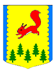 	КРАСНОЯРСКИЙ КРАЙ	ПИРОВСКИЙ МУНИЦИПАЛЬНЫЙ ОКРУГПИРОВСКИЙ ОКРУЖНОЙ СОВЕТ ДЕПУТАТОВРЕШЕНИЕ     25.02.2022                                      с. Пировское                                  № 19-212рО внесении изменений в решение об утверждении регламента Пировского окружного Совета депутатов Пировского муниципального округа Красноярского края       В целях приведения регламента Пировского окружного Совета депутатов Пировского муниципального округа Красноярского края в соответствие с законодательством, руководствуясь Уставом Пировского муниципального округа, Пировский окружной Совет депутатов РЕШИЛ:1. Внести в Решение от 17.12.2020г. № 6-44р «Об утверждении регламента Пировского окружного Совета депутатов Пировского муниципального округа Красноярского края» следующие изменения: 1) п.6.3 статьи 6 изложить в следующей редакции, - «В случае временного отсутствия председателя окружного Совета (отпуск, болезнь, командировка и т.д.) его полномочия, кроме полномочий по отмене нормативных правовых актов окружного Совета, исполняет заместитель председателя окружного Совета».2) Дополнить статью 6 пунктом 6.4, следующего содержания, - «Заместитель председателя окружного Совета может быть переизбран решением окружного Совета, если за такое решение проголосовало не менее двух третей от установленного численного состава депутатов окружного Совета».3) Пункт 15.7 статьи 15, изложить в следующей редакции, - «Заседания Окружного Совета открывает и ведет председатель окружного Совета, а в случае временной невозможности непосредственного исполнения им своих полномочий, полномочия председателя исполняет заместитель председателя, либо лицо, определенное в соответствии с Уставом округа (далее - председательствующий)».4) В пункте 15.14 статьи 15 слова «вне очереди» исключить.5) В подпункте 3 пункта 17.1 статьи 17 слово «очередного» исключить.6) В пункте 17.4 статьи 17 слово «очередного» исключить.7) Пункт 18.2 статьи 18 после слов «прокурор округа» дополнить словами «председатель контрольно-счетного органа».8) В пункте 20.2 статьи 20 в строке второй слова «и число депутатов» заменить словами «список депутатов».В строке третьей слова «депутатов и» исключить.Строку пятую исключить.Строку шестую дополнить словами «прилагаются к протоколу».9) Пункт 24.8 статьи 24 после слов «установленным Уставом округа в соответствии с» дополнить словами «Федеральным Законом».10) Пункт 25.1 статьи 25 после слов «Глава округа» дополнить словами «Председатель контрольно-счетного органа». 11) В пункте 25.3 статьи 25 слова «финансовым управлением» заменить словами «финансовым отделом», по тексту пункта в соответствующем падеже.12) В пункте 25.4 статьи 25 слова «финансовое управление» заменить словами «финансовый отдел».13) В пункте 25.6 статьи 25 слово «пять» заменить на слово «три».14) Абзац второй пункта 26.2 статьи 26 изложить в следующей редакции, - «В случае нарушения сроков подачи проекта решения данный проект включается в повестку заседания, следующего за ближайшим, если председателем окружного Совета не принято решение о рассмотрении этого проекта на ближайшем заседании. Указанный проект решения считается принятым в работу, если рассмотрение соответствующего проекта решения включено в перечень вопросов повестки дня при ее формировании, председателем окружного Совета».15) В пункте 29.3 статьи 29 после слов «Глава округа» дополнить словами «Председатель контрольно-счетного органа».16) Абзац второй пункта 30.2 статьи 30 изложить в следующей редакции, - «Окружной Совет в соответствии с Уставом округа формирует Контрольно-счетный орган Пировского муниципального округа, утверждает положение  о его деятельности согласно пункту 2 статьи 3 Федерального закона от 07.02.2011 № 6-ФЗ «Об общих принципах организации и деятельности контрольно-счетных органов субъектов Российской Федерации и муниципальных образований». На основании принятого решения окружной Совет осуществляет контроль за использованием Контрольно-счетным органом бюджетных средств и муниципального имущества».17) Абзац б) пункта 30.3 статьи 30 изложить а следующей редакции – «текущий контроль – в ходе рассмотрения отдельных вопросов исполнения бюджета внесения изменений в бюджет округа на заседаниях Совета депутатов, комиссий окружного Совета».18) Пункт 30.3.1 дополнить абзацем б) следующего содержания «вносить изменения в бюджет».В пункте 30.3.1 статьи 30 цифровое обозначение абзацев заменить буквенным (1) – а, 2) – б, 3) – в, 4) – г, 5) – д, 6) –ж, 7) –з) .2. Контроль за исполнением настоящего решения оставляю за собой.3. Решение вступает в силу после официального опубликования в районной газете «Заря».Председатель Пировского окружного Совета депутатов     Глава Пировского      муниципального округа___________Г.И. Костыгина      ___________ А.И. Евсеев